Администрация городского округа муниципального образования «город Саянск»ПОСТАНОВЛЕНИЕВ целях организации и методического сопровождения работ по улучшению условий и охраны труда в организациях, городского округа муниципального образования  «город Саянск» руководствуясь статьями 210, 216 Трудового кодекса Российской Федерации, статьей 6 Закона Иркутской области от 23.07.2008 № 58-оз «Об охране труда в Иркутской области»,  статьями 32, 38 Устава  муниципального образования «город Саянск», администрация городского округа муниципального образования «город Саянск» ПОСТАНОВЛЯЕТ:1. Утвердить Перечень мероприятий по улучшению условий и охраны труда, снижению уровней профессиональных рисков в городском округе муниципального образования «город Саянск» на 2022 годы» (приложение).2. Опубликовать настоящее постановление в газете «Саянские зори» и разместить на официальном сайте администрации городского округа муниципального образования «город Саянск» в информационно-телекоммуникационной сети «Интернет».3. Контроль исполнения настоящего постановления возложить на начальника Управления по экономике.4. Настоящее постановление вступает в силу после даты его официального опубликования.  Мэр городского округа муниципального образования «город Саянск»								О.В. Боровский Исп. Тукаленко Т.Г.., тел.5- 68-25Приложение к постановлениюадминистрации городского округа муниципального образования «город Саянск» от 09.02.2022 № 110-37-160-22Перечня мероприятий по улучшению условий и охраны труда городского округа муниципального образования «город Саянск»на 2022 год<*> - в соответствии с действующим порядком и условиями частичного финансирования, определенными законодательством Российской Федерации.Мэр городского округа муниципального образования «город Саянск»                                                                         О.В. Боровский 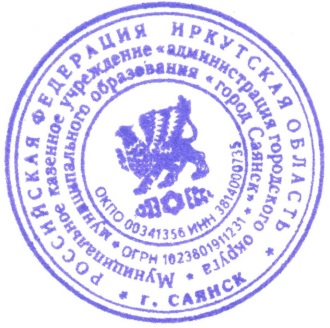 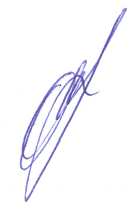 От09.02.2022№110-37-160-22г.Саянскг.Саянскг.Саянскг.СаянскОб утверждении Перечня мероприятий по улучшению условий и охраны труда, снижению уровней профессиональных рисков        в городском округе муниципального образования «город Саянск» на 2022 год»МероприятияИсполнителиСроки исполн.МероприятияИсполнителиСроки исполн.1231. Формирование и развитие методической, организационной и мотивационной основ для функционирования государственной системы управления охраной труда1. Формирование и развитие методической, организационной и мотивационной основ для функционирования государственной системы управления охраной труда1. Формирование и развитие методической, организационной и мотивационной основ для функционирования государственной системы управления охраной труда1.1. Методическое обеспечение1.1. Методическое обеспечение1.1. Методическое обеспечение1.1.1. Разработка муниципальных правовых актов городского округа муниципального образования «город Саянск» для обеспечения работы системы управления охраной труда.Отдел по труду и управлению охраной труда Управления по экономике          20221.2.Организационное обеспечение 1.2.Организационное обеспечение 1.2.Организационное обеспечение 1.2.1.Содействие, методическая помощь в  организации деятельности учреждений (организаций) по:  - осуществлению функций службы охраны труда или специалиста по охране труда у работодателя; - проведению специальной оценки условий труда, идентификации профессиональных рисков на рабочих местах; - обучению работодателей и работников требованиям безопасности и охраны труда. Отдел по труду и управлению охраной труда Управления по экономике20221.2.2. Участие в областных  и межрегиональных мероприятиях по вопросам охраны труда (семинары, совещания, выставки,  вебинары, конференции и др.). Отдел по труду и управлению охраной труда Управления по экономике, организации муниципального образования «город Саянск»20221.2.3. Организация и проведение для организаций городского округа муниципального образования «город Саянск»:- обучающих и методических семинаров, совещаний, консультаций по вопросам охраны труда, по вопросам специальной оценки условий труда, по финансовому обеспечению предупредительных мер на обязательное социальное страхование от несчастных случаев на производстве и профессиональных заболеваний и т.п.Отдел по труду и управлению охраной труда Управления по экономике20221.2.4. Составление и пополнение базы данных о наличии в организациях служб охраны труда, их обучения и проверке знаний по вопросам охраны труда. Оказание методической помощи в создании и укреплении служб охраны труда в организациях городского округаОтдел по труду и управлению охраной труда Управления по экономике 20221.2.5. Формирование  списков (графиков) руководителей и специалистов  организаций городского округа  муниципального образования «город Саянск» подлежащих обучению и проверки знаний по вопросам охраны труда (ежегодно)Отдел по труду и управлению охраной труда Управления по экономике         20221.2.6. Подготовка аналитической информации а) о состоянии условий труда, предоставлении льгот и компенсаций за работу в неблагоприятных условиях труда в организациях; б) о состоянии производственного травматизма и профессиональных заболеваниях в организациях.Отдел по труду и управлению охраной труда Управления по экономике    20221.3. Развитие мотивационной основы управления охраной труда1.3. Развитие мотивационной основы управления охраной труда1.3. Развитие мотивационной основы управления охраной труда1.3.1. Организация и проведение конкурса «Лучшая организация  городского округа муниципального образования «город Саянск» по проведению работы в сфере охраны труда».Отдел по труду и управлению охраной труда Управления по экономике    20221.3.2. Участие в областном конкурсе «Лучшее муниципальное образование Иркутской области по проведению работы в сфере охраны труда».Отдел по труду и управлению охраной труда Управления по экономике    20221.4. Содействие обеспечению контроля  за соблюдением законодательства об охране труда1.4. Содействие обеспечению контроля  за соблюдением законодательства об охране труда1.4. Содействие обеспечению контроля  за соблюдением законодательства об охране труда1.4.1. Проведение совместно с Государственными органами контроля проверок соблюдения организациями городского округа муниципального образования «город Саянск» законодательства в сфере охраны труда. (По  плану проверок госинспекции труда, прокуратуры города или по  обращениям  работников).Отдел по труду и управлению охраной труда Управления по экономике 20221.4.2. Участие в работе комиссий по расследованию несчастных случаев на производстве (групповых, тяжелых, со смертельным исходом) (при наличии)Отдел по труду и управлению охраной труда Управления по экономике20221.4.3. Организация работы городской межведомственной комиссии по охране труда (ежеквартально)Отдел по труду и управлению охраной труда Управления по экономике20221.4.4. Рассмотрение хода выполнения мероприятий по охране труда, включенных в соглашения и коллективные договоры, рассмотрение  случаев грубого нарушения организациями требований охраны труда на городской межведомственной комиссии по охране труда, разработка рекомендаций по устранению выявленных нарушений.Отдел по труду и управлению охраной труда Управления по экономике, городская межведомственная комиссия по охране труда (МВК)20221.4.5. Содействие и осуществление методического руководства применения работодателями Правил частичного финансирования предупредительных мер по сокращению производственного  травматизма и профессиональных заболеваний, за счет средств ФСС утверждённых Правительством Российской Федерации <*>Отдел по труду и управлению охраной труда Управления по экономике 20222. Информационное содействие обеспечению  безопасности жизни и здоровья работников, занятых на производстве и пропаганда вопросов охраны труда2. Информационное содействие обеспечению  безопасности жизни и здоровья работников, занятых на производстве и пропаганда вопросов охраны труда2. Информационное содействие обеспечению  безопасности жизни и здоровья работников, занятых на производстве и пропаганда вопросов охраны труда2.1. Пропаганда вопросов охраны труда и условий труда в средствах массовой информации Отдел по труду и управлению охраной труда   Управления по экономике      20222.2. Пропаганда новых информационных технологий по охране труда и условий труда, в том числе при организации обучения и проверки знаний требований охраны труда, специальной оценки условий труда Отдел по труду и управлению охраной труда Управления по экономике, во взаимодействии с обучающими  организациями 20223. Совершенствование организации обучения в области охраны труда3. Совершенствование организации обучения в области охраны труда3. Совершенствование организации обучения в области охраны труда3.1. Организация обучения и проверки знаний по охране труда руководителей и специалистов организаций города в соответствии с действующим законодательствомОтдел по труду и управлению охраной труда Управления по экономике, во взаимодействии с обучающими организациями 20223.2.Организация и проведение информационного мероприятия, с демонстрацией современных средств индивидуальной защиты (СИЗ) « Новые технологии в области разработки СИЗ» Отдел по труду и управлению охраной труда Управления по экономике 20224. Совершенствование социального партнерства в области охраны труда субъектов социально-трудовых отношений4. Совершенствование социального партнерства в области охраны труда субъектов социально-трудовых отношений4. Совершенствование социального партнерства в области охраны труда субъектов социально-трудовых отношений4.1. Подготовка и участие в рассмотрении вопросов улучшения условий и охраны труда в рамках работы городской трехсторонней комиссии по регулированию социально-трудовых отношенийОтдел по труду и управлению охраной труда Управления по экономике, во взаимодействии с Координационным советом профсоюзов и   Союзом работодателей.20224.2. Содействие и оказание методической помощи по формированию и эффективной деятельности в организациях города  совместных комитетов (комиссий) по охране труда для целей качественного формирований разделов «Улучшение условий и охраны труда» коллективных договоров организаций и дальнейшего контроля их выполнения.Отдел по труду и управлению охраной труда Управления по экономике 20224.3.Проведение уведомительной регистрации коллективных договоров, изменений и дополнений в КД, выявление условий, ухудшающих положение работников по сравнению с трудовым законодательством и иными нормативными правовыми актами, содержащими нормы трудового праваОтдел по труду и управлению охраной труда Управления по экономике 20224.4. проведение консультаций и методической помощи гражданам по вопросам охраны труда (при обращении)Отдел по труду и управлению охраной труда Управления по экономике 2022